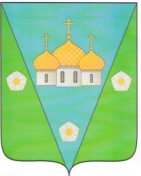 АДМИНИСТРАЦИЯ МУНИЦИПАЛЬНОГО ОБРАЗОВАНИЯ«ЗАОСТРОВСКОЕ»РАСПОРЯЖЕНИЕ30 марта 2017 г.								                      № 17д. Большое АнисимовоО создании оргкомитета по празднованию72 годовщины со Дня Победы в мае 2017 годаВ связи с проведением мероприятий, посвященных празднованию 72 годовщины со Дня Победы в Великой Отечественной войне 9 мая 2017 года:Создать оргкомитет в следующем составе:Алимов А.К. – глава муниципального образования;Малинникова Л.Т. – специалист ПВУ;Чекалова Н.Н.. – заведующая Заостровского сельского Дома культуры;Чурбанова О.В. – заведующая музейным отделом;Худякова З.Н. – председатель Совета ветеранов;Третьякова A.M. – заместитель председателя Совета ветеранов;Джинджиристая Т.Н. – председатель Совета женщин;Никитина Т.А. – заместитель председателя Совета депутатов;Попова Т.Ю. – депутат муниципального Совета;Баракова Я.В.. – ведущий специалист администрации;Неверова А.В. – заместитель директора школы по воспитательной работе.Организованному комитету утвердить план мероприятий.Ознакомить с распоряжением учреждения и организации, расположенные на территории муниципального образования, с целью включения их в работу по подготовке к проведению мероприятий.Глава муниципального образования 			   	                        А.К. Алимов